Universidad Politécnica de la Zona Metropolitana de Guadalajara 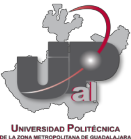 Los Gastos de Comunicación SocialPartida de erogación: 3621Partida Genérica:  SERVICIOS DE COMUNICACIÓN SOCIAL Y PUBLICIDADPartida Específica: Difusión por radio, televisión y otros medios de mensajes comerciales para promover la venta de bienes o serviciosResponsable de la Información: Departamento de Difusión, Cultura y DeporteFechaTipoNúmeroConceptoFacturaProveedorJustificaciónMonto TotalENEROENEROENEROENEROENEROENEROENEROENERONO SE GENERARON GASTOS0FEBREROFEBREROFEBREROFEBREROFEBREROFEBREROFEBREROFEBRERONO SE GENERARON GASTOS0MARZOMARZOMARZOMARZOMARZOMARZOMARZOMARZONO SE GENERARON GASTOS            0ABRILABRILABRILABRILABRILABRILABRILABRILNO SE GENERARON GASTOS0MAYOMAYOMAYOMAYOMAYOMAYOMAYOMAYONO SE GENERARON GASTOS0JUNIOJUNIOJUNIOJUNIOJUNIOJUNIOJUNIOJUNIONO SE GENERARON GASTOS0JULIOJULIOJULIOJULIOJULIOJULIOJULIOJULIONO SE GENERARON GASTOS0AGOSTOAGOSTOAGOSTOAGOSTOAGOSTOAGOSTOAGOSTOAGOSTONO SE GENERARON GASTOS0